Základní škola JIH, Mariánské Lázně, Komenského 459, příspěvková organizace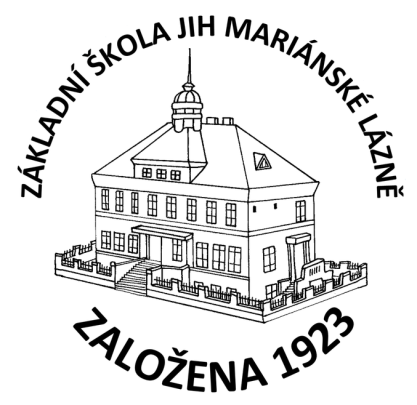 O B J E D N Á V K AObjednáváme u Vás opravu vnitřní sítě dle nabídky v celkové hodnotě 99 498,30,- Kč vč. DPH.V Mariánských Lázních, dne 16.9.2019Mgr. Jaroslava Baumgartnerová              ředitelka školyGP Metronet, s.r.o.Plzeňská 849/1a353 01 Mariánské LázněIČ: 27965872